ҠАРАР                                                                    ПОСТАНОВЛЕНИЕ« 20» августа  2018й.                     № 37                          « 20» августа 2018г.О внесении изменений в  План противодействия коррупции в СП Калегинский сельсовет муниципального района Калтасинский район Республики Башкортостан на 2018 годыНа основании Методических рекомендаций  министерства труда и социальной защиты Российской Федерации ПОСТАНОВЛЯЮ:1. Внести изменения в  План противодействия коррупции в сельском поселении Калегинский сельсовет муниципального района Калтасинский  район Республики Башкортостан на 2018 год и принять его в новой редакции (далее - План).2. Муниципальным служащим, руководителям муниципальных учреждений, ответственным за выполнение мероприятий Плана, обеспечить реализацию Плана в установленные сроки. 3. Контроль за исполнением возложить на управ.делами Администрации СП Калегинский сельсовет Косатухину Т.А. Глава сельского поселенияКалегинский сельсоветмуниципального районаКалтасинский районРеспублики Башкортостан:                                            С.М.Сайранов               Приложение  к постановлениюАдминистрации СП Калегинский сельсовет муниципального района Калтасинский район Республики Башкортостан № 37 от «20 » августа 2018 г.План противодействия коррупции в СП Калегинский сельсоветмуниципального района Калтасинский  район Республики Башкортостан   на  2018 годУправляющий делами                                      Т.А.КосатухинаБАШҠОРТОСТАН РЕСПУБЛИКАҺЫ ҠАЛТАСЫ РАЙОНЫ  МУНИЦИПАЛЬ РАЙОНЫНЫҢКАЛЕГИНО АУЫЛСОВЕТЫ АУЫЛБИЛӘМӘҺЕ ХАКИМИӘТЕ452872, Калегино ауылы, Совет урамы, 15 Тел. 2-77-01АДМИНИСТРАЦИЯСЕЛЬСКОГО ПОСЕЛЕНИЯКАЛЕГИНСКИЙ СЕЛЬСОВЕТ         МУНИЦИПАЛЬНОГО РАЙОНА КАЛТАСИНСКИЙ РАЙОНРЕСПУБЛИКИ БАШКОРТОСТАН452872,д.Калегино,ул.Советская,д.15Тел. 2-77-01N п/пМероприятияОтветственные исполнителиСрок исполненияРазработка и принятие нормативно правовых актов в сфере противодействия коррупцииАдминистрация СП Калегинский сельсовет  МР Калтасинский район РБ По мере необходимости2Организовать изучение практики исполнения законодательства в сфере противодействия коррупции в органах государственной власти РБ и органах местного самоуправленияАдминистрация СП Калегинский сельсовет  МР Калтасинский район РБпостоянно23 Проведение антикоррупционной экспертизы нормативных правовых актов и проектов нормативных правовых актов сельского поселения. Обеспечение устранения выявленных коррупциогенных факторовАдминистрация СП Калегинский сельсовет  МР Калтасинский район РБПостоянно 4Проведение анализа соблюдения запретов, ограничений и требований, установленных в целях противодействия коррупции, в том числе касающихся получения подарков отдельными категориями лиц, выполнения иной оплачиваемой работы, обязанности уведомлять об обращениях в целях склонения к совершению коррупционных правонарушенийАдминистрация СП Калегинский сельсовет  МР Калтасинский район РБпостоянно5Проведение мероприятий. направленных на обеспечение исполнения требований о заполнении с 1 января 2019 года с использованием специального программного обеспечения "Справки БК", справок о своих доходах, расходах, об имуществе и обязательствах имущественного характера своих супругов и несовершеннолетних детей, всеми лицами, претендующими на замещение должностей или замещающими должности, осуществление полномочий по которым влечет за собой обязанность представлять указанные сведенияАдминистрация СП Калегинский сельсовет  МР Калтасинский район РБДо 31 декабря 2018г6Проведение анализа  сведений о доходах, расходах, об имуществе и обязательствах имущественного характера, представленных лицами, замещающими должности муниципальной службыПроведение анализа сведений (в части, касающейся профилактики коррупционных правонарушений), представленных кандидатами на должности в органах местного самоуправленияАдминистрация СП Калегинский сельсовет  МР Калтасинский район РБВ ходе декларационной компанииПо мере необходимости7Организация проведения оценки коррупционных рисков, возникающих при реализации  полномочий, и внесение уточнений в перечень должностей муниципальной службы, замещение которых связано с коррупционными рискамиАдминистрация СП Калегинский сельсовет  МР Калтасинский район РБIII квартал 2018 года8Принятие мер, направленных на повышение эффективности контроля за соблюдением лицами. замещающими должности муниципальной службы требований законодательства РФ о противодействии коррупции , касающихся предотвращения и урегулирования конфликта интересов, в том числе за привлечением таких лиц к ответственности в случае их несоблюдения, в том числе путем осуществления актуализации сведений, содержащихся в анкетах, представляемых при назначении на указанные должности и поступлении на такую службу, об их родственниках и свойственниках в целях выявления возможного конфликта интересовАдминистрация СП Калегинский сельсовет  МР Калтасинский район РБпостоянно9Обучение муниципальных служащих Республики Башкортостан, впервые поступивших на муниципальную службу Республики Башкортостан по образовательным программам в области противодействия коррупцииПовышение квалификации муниципальных служащих, в должностные обязанности которых входит участие в противодействии коррупцииАдминистрация СП Калегинский сельсовет  МР Калтасинский район РБне позднее 1 года со дня поступления на службуЕжегодно10IПроведение анализа на предмет аффилированности либо наличия иных коррупционных проявлений между должностными лицами заказчика и участника закупок. Администрация СП Калегинский сельсовет  МР Калтасинский район РБпри наличии оснований 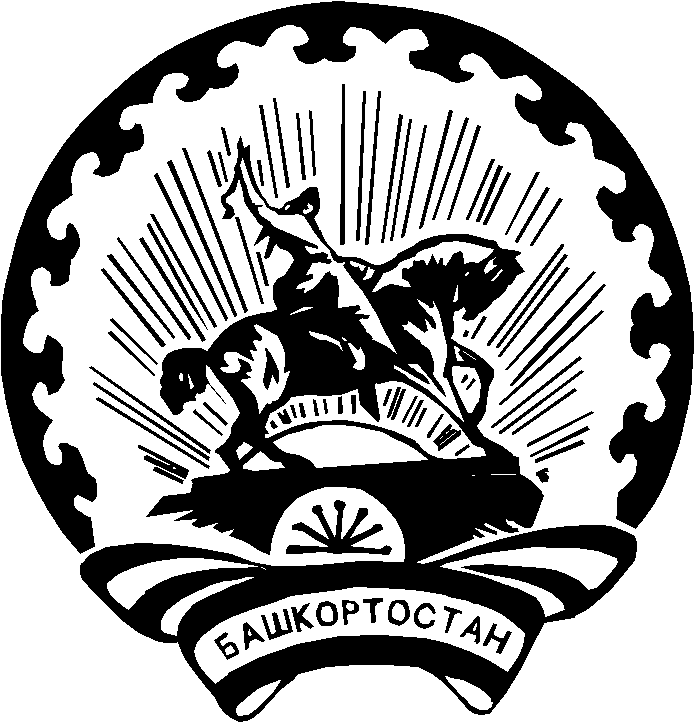 